The International Conference on:Международная конференция"Sustainable Development in South Egypt and Red Sea"  устойчивое развитие Южного Египта и Красного моряSept. 14 – 16, 2021Сентябрь 14-16,2021Flamenco Beach and Resort, Quseir, Red Sea, EgyptFlamenco Beach and Resort, Кусейр, Красное море, ЕгиптREGISTRTION FORM Форма заявки на участиеPlease send your registration form before 1.2.2021Просьба прислать заявку на участие в срок до 1.2.2021Important Dates: Важные датыAbstracts Submission : May 15, 2021Срок приёма аннотацииAcceptant Notification : June 15 2021Уведомление о включении в программу конференцииContact: 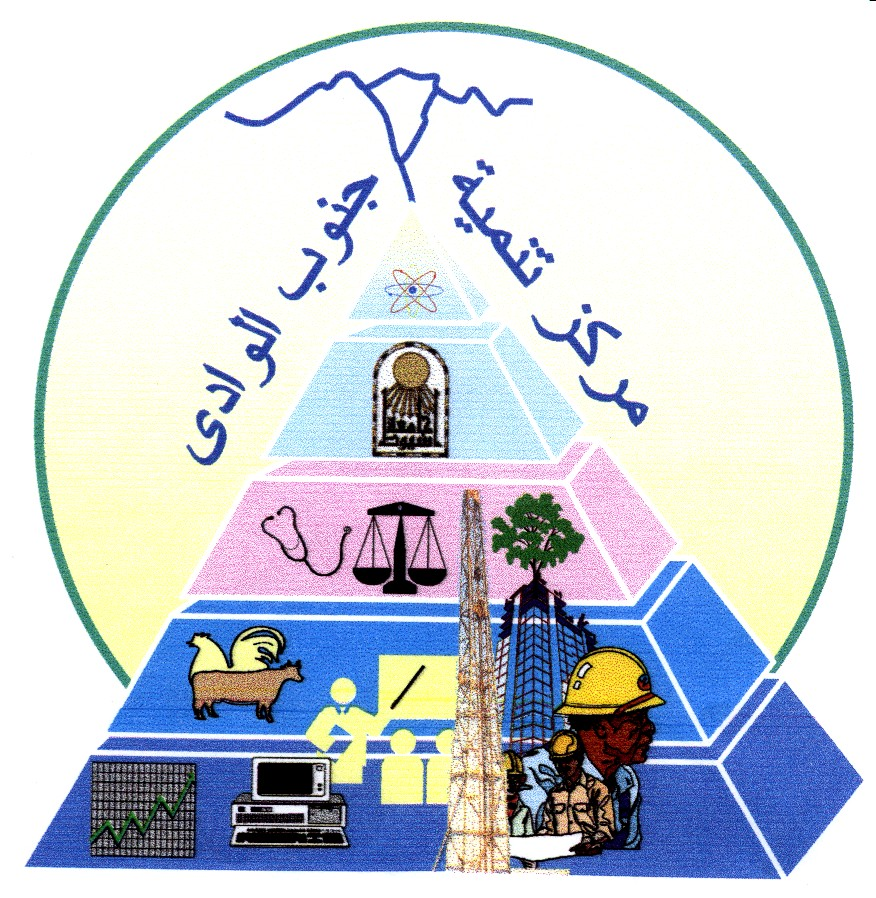 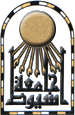 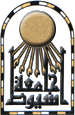 Family Name ФамилияFirst Name ИмяAffiliation место работыAddress адресPhone контактный телефонFax факсE-mail электронный адресAttendance участиеAttend only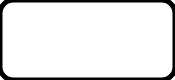 Участие без докладаPresent apaper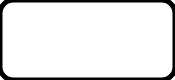 Предоставление статьиOral 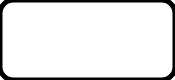 Выступление с докладомPoster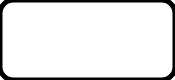 Публикация Tentative Titel of contribution предварительное название работыTentative Titel of contribution предварительное название работыhasoliman1940@gmail.com+2 01222317070Prof. Dr. Hassan Abdel Hamid SolimanSanaaha699@gmail.com +2 01019782273Ms. Sanaa Hashim Shehata 